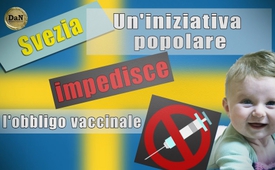 Un’iniziativa popolare impedisce l’obbligo vaccinale (in Svezia)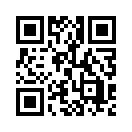 Un’iniziativa popolare impedisce l’obbligo vaccinale (in Svezia)Il 10 maggio il parlamento svedese ha respinto i disegni di legge che prevedevano l’introduzione dell’obbligo vaccinale. Il parlamento ha ribadito: * “L’introduzione di vaccinazioni obbligatorie infrangerebbe il diritto del cittadino, di poter decidere autonomamente ciò che giova alla propria salute”. Il parlamento ha inoltre fatto riferimento ai “frequenti e gravi effetti collaterali indesiderati delle vaccinazioni ai bambini”. Questa decisione a favore della libertà vaccinale è stata resa possibile, poiché la NHF*, un’organizzazione non governativa aveva esposto in un rapporto che l’obbligo vaccinale avrebbe violato i diritti umani. Molti cittadini avevano scritto delle lettere ai politici per esprimere la loro contrarietà all’obbligo vaccinale. Questa iniziativa popolare mostra quanto sia importante che la popolazione si metta in moto e tuteli i propri diritti. Che questo incoraggi anche altri popoli a prendere in mano il proprio destino in caso di obbligo vaccinale!

*National Health Federation: organizzazione non governativa per la protezione della salute in Svezia.di Martine LFonti:http://initiativecitoyenne.be/2017/05/pourquoi-la-suede-refuse-les-obligations-vaccinales-des-raisons-derangeantes-pour-big-pharma
https://changera.blogspot.fr/2017/05/suede-obligations-vaccinales.html
https://data.riksdagen.se/fil/77EB646D-37F9-4E33-9A89-331A5AA0E85A
http://truthbarrier.com/2017/05/13/swedish-parliament-strikes-down-mandatory-vaccination-national-health-federation-cites-constitutional-protection-from-pre-meditated-murderAnche questo potrebbe interessarti:#Vaccini - www.kla.tv/vaccini-itKla.TV – Le altre notizie ... libere – indipendenti – senza censura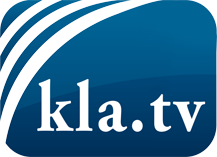 ciò che i media non dovrebbero tacerecose poco sentite, dal popolo, per il popoloinformazioni immancabili in oltre 70 lingue www.kla.tv/itResta sintonizzato!Abbonamento gratuito alla circolare con le ultime notizie: www.kla.tv/abo-itInformazioni per la sicurezza:Purtroppo le voci dissenzienti vengono censurate e soppresse sempre di più. Finché non riportiamo in linea con gli interessi e le ideologie della stampa del sistema, dobbiamo aspettarci che in ogni momento si cerchino pretesti per bloccare o danneggiare Kla.TV.Quindi collegati oggi stesso nella nostra rete indipendente da internet!
Clicca qui: www.kla.tv/vernetzung&lang=itLicenza:    Licenza Creative Commons con attribuzione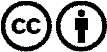 È benvenuta la distribuzione e la rielaborazione con attribuzione! Tuttavia, il materiale non può essere presentato fuori dal suo contesto. È vietato l'utilizzo senza autorizzazione per le istituzioni finanziate con denaro pubblico (Canone Televisivo in Italia, Serafe, GEZ, ecc.). Le violazioni possono essere perseguite penalmente.